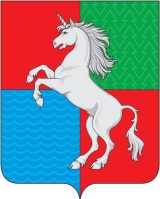 АДМИНИСТРАЦИЯ ГОРОДСКОГО ОКРУГАГОРОД ВЫКСА НИЖЕГОРОДСКОЙ ОБЛАСТИП О С Т А Н О В Л Е Н И Е										             16.04.2021						                                           __947_Об утверждении отчета об исполнении бюджета городского округа город Выкса Нижегородской области за I квартал 2021 годаРуководствуясь частью 2 статьи 19 положения о бюджетном процессе в городском округе город Выкса, утвержденного решением Совета депутатов городского округа город Выкса Нижегородской области от 07 октября 2011 года № 17, администрация городского округа город Выкса Нижегородской области постановляет: утвердить отчет об исполнении бюджета городского округа город Выкса Нижегородской области за I квартал 2021 года согласно приложению к настоящему постановлению. Приложениек постановлению администрациигородского округа город ВыксаНижегородской областиот 16.04.2021 № 947ОТЧЕТоб исполнении бюджета городского округа город ВыксаНижегородской области за I квартал 2021 годаДоходытыс. рублейРасходытыс. рублейИсточники финансирования дефицита бюджетатыс. рублейГлава местного самоуправления В.В.КочетковБюджетная классификацияБюджетная классификацияБюджетная классификацияБюджетная классификацияНаименование доходовГодовой планИсполнено % исполнения 1 00 0000000 0000000Налоговые и неналоговые доходы899 248,3222 348,624,7%Налоговые доходы773 881,7164 577,921,3%1 01 02000010000110Налог на доходы физических лиц509 797,2108 868,621,4%1 03 02000 010000110Доходы от уплаты акцизов на нефтепродукты21 609,25 126,823,7%1 05 0100001000110Налог, взимаемый в связи с применением упрощенной системы налогообложения50 052,19 718,319,4%1 05 0200002000110Единый налог на вмененный доход для отдельных видов деятельности8 034,29 211,6114,7%1 05 03000010000110Единый сельскохозяйственный налог184,021,611,7%1 05 04000020000110Налог, взимаемый в связи с применением патентной системы налогообложения15 011,44 551,130,3%1 06 01000040000110Налог на имущество физических лиц46 917,02 550,25,4%1 06 06000040000110Земельный налог111 840,022 248,119,9%1 08 00000000000000Государственная пошлина10 436,62 281,621,9%Неналоговые доходы125 366,657 770,746,1%1 11 00000000000000Доходы от использования имущества, находящегося в государственной и муниципальной собственности79 485,418 237,822,9%1 12 01000010000120Плата за негативное воздействие на окружающую среду3 430,91 448,242,2%1 13 00000000000130Доходы от оказания платных услуг (работ) и компенсации затрат государства32 316,232 157,899,5%1 14 00000000000000Доходы от продажи материальных и нематериальных активов9 700,05 423,755,9%1 16 00000000000000Штрафы, санкции, возмещение ущерба434,1502,9115,8%1 17 00000000000000Невыясненные поступления0,32 00 00000000000000Безвозмездные поступления2 200 764,9401 012,418,2%2 02 00000000000000Безвозмездные поступления от других бюджетов бюджетной системы Российской Федерации2 193 070,3391 460,017,8%2 02 10000000000151Дотации бюджетам бюджетной системы Российской Федерации451 081,8108 970,524,2%2 02 20000000000151Субсидии бюджетам бюджетной системы Российской Федерации (межбюджетные субсидии)713 689,646 821,26,56%2 02 30000000000151Субвенции бюджетам бюджетной системы Российской Федерации979 891,1223 697,222,83%2 02 40000000000151Иные межбюджетные трансферты48 407,811 971,124,7%2 07 00000000000000Прочие безвозмездные поступления5 259,7719,213,7%2 18 04000040000180Доходы бюджетов городских округов от возврата организациями остатков субсидий прошлых лет4 989,111 387,4228,2%2 19 04000040000151Возврат остатков субсидий, субвенций и иных межбюджетных трансфертов, имеющих целевое назначение, прошлых лет из бюджетов городских округов-2 554,2-2 554,2100,0%Всего доходов3 100 013,2623 361,020,1%РазделПодразделНаименование расходовГодовой планИсполнено% исполнения0100ОБЩЕГОСУДАРСТВЕННЫЕ ВОПРОСЫ177 438,830 501,217,2%0102Функционирование высшего должностного лица субъекта Российской Федерации и муниципального образования2 022,1438,421,7%0103Функционирование законодательных (представительных) органов государственной власти и представительных органов муниципальных образований671,13,00,4%0104Функционирование Правительства Российской Федерации, высших исполнительных органов государственной власти субъектов Российской Федерации, местных администраций138 219,925 961,518,8%0105Судебная система25,00,00106Обеспечение деятельности финансовых, налоговых и таможенных органов и органов финансового (финансово-бюджетного) надзора20 284,33 047,915,0%0107Обеспечение проведения выборов и референдумов6 000,00,00,0%0111Резервные фонды100,00,00,0%0113Другие общегосударственные вопросы10 116,41 050,410,4%0300НАЦИОНАЛЬНАЯ БЕЗОПАСНОСТЬ И ПРАВООХРАНИТЕЛЬНАЯ ДЕЯТЕЛЬНОСТЬ40 120,27 950,919,8%0309Гражданская оборона1 814,7469,625,9%0310Защита населения и территории от чрезвычайных ситуаций природного и техногенного характера, пожарная безопасность37 663,77 394,819,6%0314Другие вопросы в области национальной безопасности и правоохранительной деятельности641,886,513,5%0400НАЦИОНАЛЬНАЯ ЭКОНОМИКА198 032,734 822,717,6%0401Общеэкономические вопросы235,00,00405Сельское хозяйство и рыболовство27 103,61 050,43,9%0408Транспорт241,222,89,5%0409Дорожное хозяйство (дорожные фонды)146 861,320 424,513,9%0410Связь и информатика3 192,6490,015,3%0412Другие вопросы в области национальной экономики20 399,012 835,062,9%0500ЖИЛИЩНО-КОММУНАЛЬНОЕ ХОЗЯЙСТВО641 512,918 988,33,0%0501Жилищное хозяйство468 978,91 835,20,4%0502Коммунальное хозяйство14 466,6900,36,2%0503Благоустройство126 433,716 236,512,8%0505Другие вопросы в области жилищно-коммунального хозяйства31 633,716,30,1%0600ОХРАНА ОКРУЖАЮЩЕЙ СРЕДЫ26 407,72 509,49,5%0602Сбор, удаление отходов и очистка сточных вод25 389,22 509,49,9%0603Охрана объектов растительного и животного мира и среды их обитания1 018,50,00,0%0700ОБРАЗОВАНИЕ1 721 584,1135 696,07,9%0701Дошкольное образование706 359,933 306,64,7%0702Общее образование759 067,374 679,19,8%0703Дополнительное образование детей182 584,518 538,310,2%0707Молодежная политика 27 488,0997,93,6%0709Другие вопросы в области образования46 084,48 174,117,7%0800КУЛЬТУРА, КИНЕМАТОГРАФИЯ182 220,322 691,012,5%0801Культура151 464,919 238,812,7%0804Другие вопросы в области культуры, кинематографии30 755,43 452,211,2%1000СОЦИАЛЬНАЯ ПОЛИТИКА65 492,97 209,711,0%1001Пенсионное обеспечение 12 000,02 720,422,7%1003Социальное обеспечение населения3 430,3645,018,8%1004Охрана семьи и детства50 062,63 844,37,7%1100ФИЗИЧЕСКАЯ КУЛЬТУРА И СПОРТ126 547,214 009,011,1%1102Массовый спорт110 325,511 423,210,4%1103Спорт высших достижений15 187,72 421,615,9%1105Другие вопросы в области физической культуры и спорта1 034,0164,215,9%1200СРЕДСТВА МАССОВОЙ ИНФОРМАЦИИ7 480,82 237,829,9%1201Телевидение и радиовещание5 030,31 257,625,0%1202Периодическая печать и издательства2 450,5980,240,0%1300ОБСЛУЖИВАНИЕ ГОСУДАРСТВЕННОГО И МУНИЦИПАЛЬНОГО ДОЛГА32 082,55 287,016,5%1301Обслуживание государственного внутреннего и муниципального долга32 082,55 287,016,5%ВСЕГО расходов3 218 920,1281 903,08,8%Код бюджетной классификацииКод бюджетной классификацииКод бюджетной классификацииКод бюджетной классификацииНаименование источниковГодовой планИсполнено% исполнения01 02 00 000000000001.Кредиты кредитных организаций в валюте Российской Федерации30 497,2-39 900,0-130,8%01 02 00 0000 00007001.1.Получение кредитов от кредитных организаций в валюте Российской Федерации170 497,20,00,0%01 02 00 000400007101.1.1.Получение кредитов от кредитных организаций бюджетами городских округов в валюте Российской Федерации170 497,20,00,0%01 02 00 0000 00008001.2.Погашение кредитов, предоставленных кредитными организациями в валюте Российской Федерации -140 000,0-39 900,028,5%01 02 00 000400008101.2.1.Погашение бюджетами городских округов кредитов от кредитных организаций в валюте Российской Федерации-140 000,0-39 900,028,5%01 03 00 000000000002. Бюджетные кредиты от других бюджетов бюджетной системы Российской Федерации0,00,00,0%01 03 01 000000000002.1.Бюджетные   кредиты   от   других   бюджетов бюджетной  системы  Российской  Федерации  в валюте Российской Федерации0,00,00,0%01 03 01 0000 00007002.1.1.Получение бюджетных кредитов от других бюджетов бюджетной системы Российской Федерации в валюте Российской Федерации110 000,00,00,0%01 03 01 000400007102.1.1.1.Получение кредитов от других бюджетов бюджетной системы Российской Федерации бюджетами городских округов в валюте Российской Федерации110 000,00,00,0%01 03 01 0000 00008002.1.2.Погашение бюджетных кредитов, полученных от других бюджетов бюджетной системы Российской Федерации в валюте Российской Федерации-110 000,00,00,0%01 03 01 000400008102.1.2.1.Погашение бюджетами городских округов кредитов от других бюджетов бюджетной системы Российской Федерации в валюте Российской Федерации-110 000,00,00,0%01 05 00 00 0000000003.Изменение остатков средств на счетах по учету средств бюджета88 409,7-301 558,0-341,1%01 05 00 000000005003.1.Увеличение остатков средств бюджетов-3 380 510,4-623 764,818,5%01 05 02 000000005003.1.1.Увеличение прочих остатков средств бюджетов-3 380 510,4-623 764,818,5%01 05 02 010000005103.1.1.1.Увеличение прочих остатков денежных средств бюджетов-3 380 510,4-623 764,818,5%01 05 02 010400005103.1.1.1.1.Увеличение прочих остатков денежных средств бюджетов городских округов-3 380 510,4-623 764,818,5%01 05 00 0000 00006003.2.Уменьшение остатков средств бюджетов3 468 920,1322 206,89,3%01 05 02 000000006003.2.1.Уменьшение прочих остатков средств бюджетов3 468 920,1322 206,89,3%01 05 02 010000006103.2.1.1Уменьшение прочих остатков денежных средств бюджетов3 468 920,1322 206,89,3%01 05 02 010400006103.2.1.1.1.Уменьшение прочих остатков денежных средств бюджетов городских округов3 468 920,1322 206,89,3%ВСЕГО источников финансирования дефицита бюджета118 906,9-341 458,0-287,2%